Converstion Class  09/14/2010☆うんどうかいについて、知っていることを書こう。☆きょうぎ　クイズ　　したのきょうぎは何でしょう？　　　　　漢字と絵がヒントだよ！走･･･はしる　　玉･･･ボール　　綱･･･ロープ　　合戦･･･たたかい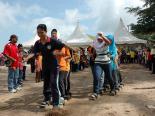 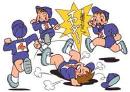 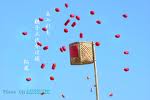 １．徒競走（ときょうそう）２．応援合戦　（おうえんがっせん）３．綱引き（つなひき）４．ダンス演技（えんぎ）５．玉入れ（たまいれ）６．組体操（くみたいそう）７．ムカデ競争（むかできょうそう）